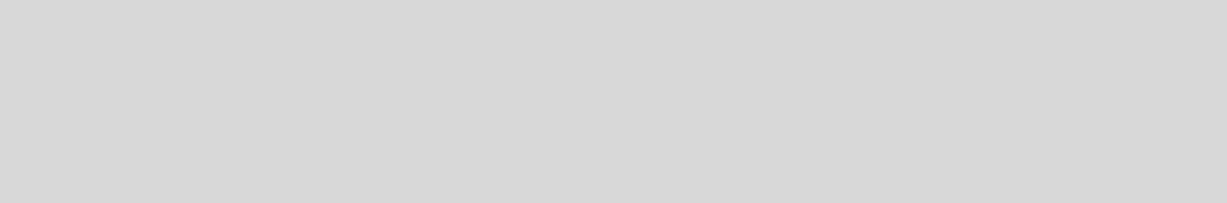 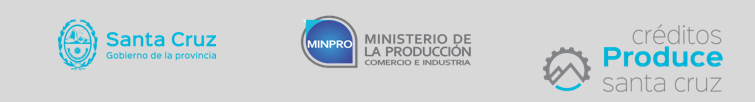     GN - Guía de Nota de Solicitud......................... de........................ de 2022.-SeñoresDirección Provincial de ProyectosS________/_________DPor medio de la presente solicito/amos un crédito de la Línea deFinanciamiento Produce Santa Cruz, por la suma de $.........................................................................(pesos....................................................................), importe que será destinado íntegra y exclusivamente       a       .........................................................................       ........................................................................................................................, según proyecto que se agrega como formando parte de la presente, y cuyos datos, información y demás circunstancias consignadas son veraces y ciertas, firmando el/los suscrito/s, como constancia, cada una de las fojas.Al respecto, declaro/amos:Conocer y aceptar las condiciones generales y particulares a que se ajusta la Operatoria.Que habré/mos de aportar todos los recursos adicionales necesarios para la completa e ininterrumpida ejecución del proyecto, como también los refuerzos de garantía que las partes y el Agente Financiero estimen del caso.Que se habrán de facilitar las inspecciones y proporcionar los informes en las formas y la oportunidad que las partes y el Agente Financiero consideren pertinentes.Conocer y aceptar que independientemente de los plazos de gracia y de amortización del capital y la frecuencia de amortización solicitados, las condiciones finales del crédito surgirán del análisis efectuado por la Dirección Provincial de Proyectos y en función de las características del proyecto propuesto.En carácter de Agente Financiero actuará Banco Santa Cruz S. A.El incumplimiento de cualquiera de las condiciones pactadas podrá dar lugar a que la parte acreedora declare la caducidad de todos los plazos y el vencimiento de la operación.Que se ofrece como garantía de la operación.....................................................................................................................................................................................................................................................................Dejo/amos constancia de mi/nuestros datos personales, a saber:Datos del/los Titular/es del crédito solicitado (repetir los datos para cada titular)Nombre y apellido: .........................................................................................................................................Tipo y N° de Documento: ...............................................................................................................................Nacionalidad: ..................................................................................................................................................Domicilio real: .................................................................................................................................................Estado Civil: ....................................................................................................................................................Conformidad del/de los cónyuge/s (si correspondiere y no figurase/n ya como titular/es del crédito solicitado).Nombre y apellido del cónyuge: ....................................................................................................................Tipo y N° de Documento: ..............................................................................................................................Domicilio real: ................................................................................................................................................Firma/s y aclaración/esLugar.Fecha.Firmas.Aclaración.Firmas.Aclaración.Firmas.Aclaración.